         新疆天文台留台研究生学籍档案材料移交情况表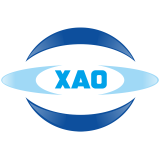 注：“学籍档案编号”编写方式为“年度博士（01）/硕士（02）-序号（参考学号排序）”附件：                                编号：201702-01XXX学籍档案材料清单1.中国科学院大学硕士学位研究生中期报告（材料全名），原件，1份/7页；2.厦门大学研究生学成登记表，原件，1份/6页；3.龙岩学院录取通知书，原件，1份/2页；……经清点，共XX件。                                       （研究生部签章有效）移交部门移交部门移交档案原因□毕业  □退学（附证明材料）  □其他          □毕业  □退学（附证明材料）  □其他          □毕业  □退学（附证明材料）  □其他          特殊说明特殊说明例：共移交   人的学籍档案：其中留台博士  人，硕士  人。留台人员名单：例：共移交   人的学籍档案：其中留台博士  人，硕士  人。留台人员名单：例：共移交   人的学籍档案：其中留台博士  人，硕士  人。留台人员名单：例：共移交   人的学籍档案：其中留台博士  人，硕士  人。留台人员名单：例：共移交   人的学籍档案：其中留台博士  人，硕士  人。留台人员名单：归档材料目录归档材料目录归档材料目录归档材料目录归档材料目录归档材料目录归档材料目录序号材料名称材料名称材料名称材料名称件数备注1例：XXX（学号：XXXXXXXXXX）学籍档案材料清单（见附件 编号201702-01）例：XXX（学号：XXXXXXXXXX）学籍档案材料清单（见附件 编号201702-01）例：XXX（学号：XXXXXXXXXX）学籍档案材料清单（见附件 编号201702-01）例：XXX（学号：XXXXXXXXXX）学籍档案材料清单（见附件 编号201702-01）262013年，朱李月华优秀研究生奖（获奖、处分、培训情况等）移交材料共      件            移交人（签字）：                 年      月      日移交材料共      件            移交人（签字）：                 年      月      日移交材料共      件            移交人（签字）：                 年      月      日移交材料共      件            移交人（签字）：                 年      月      日移交材料共      件            移交人（签字）：                 年      月      日移交材料共      件            移交人（签字）：                 年      月      日移交材料共      件            移交人（签字）：                 年      月      日综合档案室备案：                                                        （签章）                                                                年     月     日综合档案室备案：                                                        （签章）                                                                年     月     日综合档案室备案：                                                        （签章）                                                                年     月     日综合档案室备案：                                                        （签章）                                                                年     月     日综合档案室备案：                                                        （签章）                                                                年     月     日综合档案室备案：                                                        （签章）                                                                年     月     日综合档案室备案：                                                        （签章）                                                                年     月     日